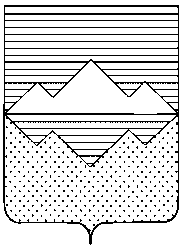 АДМИНИСТРАЦИЯ
САТКИНСКОГО МУНИЦИПАЛЬНОГО РАЙОНА
ЧЕЛЯБИНСКОЙ ОБЛАСТИ
ПОСТАНОВЛЕНИЕОт  «13» марта  2020  года   №  142                         г. СаткаО   мерах   по   охране    лесов    от    пожаров   вСаткинском муниципальном районе в 2020 году         В соответствии с Лесным кодексом Российской Федерации, постановлением Правительства Российской Федерации от 30.06.2007 № 417 «Об утверждении Правил пожарной безопасности в лесах Российской Федерации», в целях охраны лесов от пожаров и организации оперативного тушения загораний в лесах Саткинского муниципального района в 2020 году          ПОСТАНОВЛЯЮ:          1. Пожароопасный период в лесах Саткинского муниципального района на 2020 год установить с момента схода снежного покрова, ориентировочно с 15 апреля 2020 года по 15 октября 2020 года.          2. Рекомендовать Главам городских и сельских поселений Саткинского муниципального района:         1) в срок до 1 апреля 2020 года создать местные комиссии по профилактике и борьбе с лесными пожарами, с участием лесничих и работников ОМВД России по Саткинскому району. Нормативные акты о создании комиссий представить в МКУ «УГЗСМР»;         2) обеспечить разработку и предоставление до начала пожароопасного периода  в Главное Управление лесами Челябинской области планов тушения лесных пожаров в отношении лесных участков, находящихся в муниципальной собственности.         3. Оперативное руководство тушением лесных пожаров, в том числе, привлечение техники и людей для тушения лесных пожаров в соответствии с данным постановлением, утвержденным  планом тушения лесных пожаров, договорами на привлечение сил и средств организаций, а также с учетом реальных потребностей – возложить на Саткинский территориальный отдел ГКУ «Управление лесничествами Челябинской области» (В.М.Рахимов), ФГБУ Национальный парк «Зюраткуль» (Брюханов А.В.), арендаторов лесных участков: ООО «Южно-Уральская лесная компания» (Лукманов А.С.), ООО «РусЛес» (Русинов В.П.), ООО «ЛесТорг» (Коптягин С.А.), ООО «Клён» (Воронин А.И.), ООО «Охотничье хозяйство «Медвежья радость» (Хасуллин Д.В.) и Глав городских и сельских поселений в границах зон ответственности.         4. Планы по тушению лесных пожаров на территории Саткинского лесничества и ФГБУ Национальный парк «Зюраткуль» принять к руководству.          5. Рекомендовать руководителям организаций, выделяющих транспорт, оборудование и рабочих, в соответствии с Планом тушения лесных пожаров на территории Саткинского лесничества Саткинского муниципального района на период пожароопасного сезона 2020 года и договорами, своими приказами определить руководителей групп пожаротушения, порядок оповещения, сбора и представления техники и людей для тушения лесных пожаров по запросу комиссии по предупреждению и ликвидации чрезвычайных ситуаций и обеспечению пожарной безопасности Саткинского муниципального района.	Выписки из приказов с указанием фамилий и телефонов должностных лиц, ответственных за направление техники и людей для тушения лесных пожаров, предоставить в МКУ «УГЗСМР».	При 4 и 5 классах пожарной опасности по условиям погоды обеспечить повышенную готовность выделяемых сил и средств пожаротушения, предусмотренных договорами и Планом тушения лесных пожаров на территории Саткинского лесничества Саткинского муниципального района на период пожароопасного сезона 2020 года.           6. Рекомендовать Саткинскому территориальному отделу ГКУ «Управление лесничествами Челябинской области»  и ФГБУ Национальный парк «Зюраткуль»:         1) постоянно отслеживать класс пожарной опасности по условиям погоды в лесах и сообщать в районную противопожарную комиссию через Единую дежурно-диспетчерскую службу Саткинского муниципального района (далее ЕДДС)  по телефону 3-33-43, 3-36-10, 112 и 49 ПСЧ «1 ПСО ФПС ГПС ГУ МЧС России по Челябинской области»  по телефону 01, 4-36-10;         2) своевременно информировать рабочую группу при комиссии по предупреждению и ликвидации чрезвычайных ситуаций и обеспечению пожарной безопасности Саткинского муниципального района о необходимости введения в лесах района режима чрезвычайной пожарной опасности и о мерах по обеспечению данного режима;         3) информацию о 4 и 5 классе пожарной опасности по условиям погоды и о введении режима чрезвычайной опасности в лесах района своевременно доводить до руководителей организаций, юридических лиц и граждан, осуществляющих лесные пользования или имеющих объекты на территории лесного фонда, а также до населения района;         4) при тушении лесных пожаров на территории Саткинского лесничества оплата  привлеченных сил и средств производится Челябинским областным бюджетным учреждением «Чебаркульский лесхоз» в соответствии с договорами (государственными контрактами), заключенными между ЧОБУ «Чебаркульский лесхоз» и хозяйствующими субъектами на основании актов выполненных работ;         5) при тушении лесных пожаров  на территории ФГБУ Национальный парк «Зюраткуль» оплата привлеченных сил и средств производится на основании счетов-фактур и актов выполненных работ ФГБУ Национальный парк «Зюраткуль».          7.Обязать в соответствии с «Правилами пожарной безопасности в лесах Российской Федерации» руководителей учреждений, организаций, иных юридических лиц, независимо от их организационно-правовых форм и форм собственности, крестьянских (фермерских) хозяйств, общественных объединений, индивидуальных предпринимателей, владеющих, пользующихся и (или) распоряжающихся территорией, прилегающей к лесу, обеспечить ее очистку от сухой травянистой растительности, пожнивных остатков, валежника, порубочных остатков, мусора и других горючих материалов на полосе шириной не менее  от леса либо отделить лес противопожарной минерализованной полосой шириной не менее  или иным противопожарным барьером. Назначить приказом по организации ответственных лиц за соблюдением Правил, выписку из приказа представить до 15.04.2020 в Саткинский территориальный отдел ГКУ «Управление лесничествами Челябинской области»  или ФГБУ Национальный парк «Зюраткуль» по принадлежности лесного фонда.         8.Запретить в течение пожароопасного периода и периодов высокой пожарной опасности на землях лесного фонда и на участках непосредственно примыкающим к лесам и лесным насаждениям:	1) сжигание порубочных остатков от заготавливаемой древесины;	2) выжигание травы на лесных полянах, прогалинах и лугах;	3) выжигание стерни и остатков соломы на сельскохозяйственных полях.	9. При проведении организациями и гражданами, занимающимися организацией отдыха, культурно-массовых мероприятий (туристические базы, лагеря, дома отдыха и другие) в пожароопасный период разрешить использовать лесные участки для устройства туристических стоянок и других массовых мероприятий только по согласованию с Саткинским территориальным отделом ГКУ «Управление лесничествами Челябинской области» и ФГБУ Национальный парк «Зюраткуль» при условии оборудования этих участков местами для разведения костров и сбора мусора.         10. Рекомендовать организациям, обслуживающим электрические сети и организациям, осуществляющим содержание дорог, при проведении работ на территории ФГБУ «Национальный парк «Зюраткуль» согласовывать свои действия с дирекцией парка.         11. Рекомендовать 49 ПСЧ «1 ПСО ФПС ГПС ГУ МЧС России по Челябинской области»  (Симбиряков К.А.) провести необходимую подготовительную работу с добровольными пожарными дружинами.	12. Рекомендовать руководителям железнодорожных станций Бердяуш, Сулея, Сатка, Бакал, ДСУ-5 и АО «Уралавтодор»:	1) содержать полосы отвода вдоль дорог очищенными от валежника и древесного хлама и других легковоспламеняющихся материалов;	2) границы полос отвода вдоль железных дорог должны быть отделены от опушки леса противопожарной опашкой шириной от 3 до  или минерализованной полосой шириной не менее . Содержать их в течение пожароопасного периода в очищенном состоянии;	3) организовать в течение пожароопасного периода при 4 и 5 степенях пожарной опасности в лесу патрулирование на проходящих через лесные массивы участках дорог в целях своевременного обнаружения  и ликвидации очагов огня;	4) рекомендовать руководителям железнодорожных станций, автовокзалов обеспечить продажу проездных билетов работникам Гослесохраны и лицам, следующим на тушение лесных пожаров и обратно вне очереди, при предъявлении удостоверения. 	13. Рекомендовать юридическим лицам любой формы собственности, учреждениям, предприятиям, организациям имеющим объекты в своем ведении (базы отдыха, лагеря, профилактории, коллективные сады, объекты экономики, инфраструктуры и др.), расположенные в лесу и непосредственно примыкающие к лесным территориям:         1) подверженные угрозе распространения лесных пожаров, в соответствии с утвержденным реестром, разработать паспорта пожарной безопасности;	2) разработать и согласовать с Саткинским территориальным отделом ГКУ «Управление лесничествами Челябинской области»  и ФГБУ Национальный парк «Зюраткуль» до 15 апреля 2020 года планы противопожарных мероприятий для каждого объекта и выполнить эти планы в установленные сроки;	3) приказом по организации назначить на указанных объектах ответственных лиц за соблюдением «Правил пожарной безопасности в лесах Российской Федерации»;	4) очистить территорию вокруг объектов, в радиусе  от захламленности (от валежника, отпада и других легковоспламеняющихся материалов);	5) проложить вокруг объектов минерализованную полосу шириной 1,4  метра,  а  в  хвойных лесных насаждениях на сухих почвах – две минерализованные полосы такой же ширины на расстоянии 5- одна от другой. Содержать их в течение пожароопасного периода в очищенном состоянии.	14. Рекомендовать арендаторам лесных участков:	1) строго соблюдать «Правила пожарной безопасности в лесах Российской Федерации»;	2) разрабатывать и утверждать для каждого арендуемого лесного участка по согласованию с Саткинским территориальным отделом ГКУ «Управление лесничествами Челябинской области» противопожарные мероприятия, в том числе контролируемый отжиг сухой травы, в соответствии с планами противопожарного устройства и обеспечить их выполнение;	3) обеспечить своевременное выявление и ликвидацию лесных пожаров на арендуемых лесных участках.   	15. Рекомендовать Главам городских и сельских поселений Саткинского муниципального района, имеющим в черте земель поселений лесные площади:          1) разработать паспорта пожарной безопасности населенных пунктов подверженных угрозе распространения лесных пожаров, в соответствии с утвержденным реестром;         2) обеспечить соблюдение «Правил пожарной безопасности в лесах Российской Федерации» на лесных площадях в черте земель поселений;         3)разрабатывать и утверждать на лесные площади в черте земель поселений противопожарные мероприятия в соответствии с планами противопожарного устройства и обеспечить их выполнение;         4) обеспечить выявление лесных пожаров, обеспечить оповещение команд пожаротушения, организацию ликвидации лесных пожаров на лесных площадях в черте земель поселений;         5) в целях предотвращения образования несанкционированных свалок мусора в лесном фонде организовать работу по сбору и вывозу мусора с территорий населенных пунктов;         6) вести пропаганду по соблюдению «Правил пожарной безопасности в лесах Российской Федерации» через средства массовой информации, путем распространения листовок и памяток, а также на сходах и сборах граждан.	16. Рекомендовать Саткинскому территориальному отделу ГКУ «Управление лесничествами Челябинской области», ФГБУ Национальный парк «Зюраткуль» приостанавливать работу организаций, граждан и других лесопользователей, а также арендаторов на территории лесного фонда, которые отрицательно влияют на состояние и воспроизводство лесов и их пожарную безопасность, до устранения причин, являющихся основанием для приостановления работ.           17. Рекомендовать руководителям всех организаций и предприятий независимо от форм собственности оказывать содействие работникам лесного хозяйства (гражданам) в доведении информации о лесных пожарах.          18. Рекомендовать начальникам железнодорожных станций Бердяуш, Сатка, Сулея, Бакал,  директору Саткинского  филиала ЗАО «АТП» в наиболее пожароопасные периоды  по предложению Саткинского территориального отдела ГКУ «Управление лесничествами Челябинской области» и ФГБУ Национальный парк «Зюраткуль» в выходные и праздничные дни, в период массовых выездов трудящихся в лес на пригородных маршрутах, организовать через проездные и вокзальные радиоузлы передачи, предупреждающие граждан о повышенной пожарной опасности и необходимости строгого соблюдения «Правил пожарной безопасности в лесах Российской Федерации» по текстам, подготовленным Саткинским территориальным отделом ГКУ «Управление лесничествами Челябинской области»  и ФГБУ Национальный парк «Зюраткуль».	19. Рекомендовать управлению образования, директорам средних специальных учебных заведений  и высших учебных заведений разработать и осуществить мероприятия по усилению работы среди учащихся по вопросам соблюдения «Правил пожарной безопасности в лесах Российской Федерации» и бережного отношения к природе. 	20. Рекомендовать ОМВД по Саткинскому  району Челябинской области:	1) принимать участие в осуществлении государственного контроля за соблюдением и выполнением «Правил пожарной безопасности в лесах Российской Федерации» на территории Саткинского муниципального района, совместно с ОНД и ПР по Саткинскому и Катав - Ивановскому району УНД и ПР ГУ МЧС России по Челябинской области, Саткинским территориальным отделом ГКУ «Управление лесничествами Челябинской области»  и ФГБУ Национальный парк «Зюраткуль»;	2) оперативно расследовать материалы, представленные Саткинским территориальным отделом ГКУ «Управление лесничествами Челябинской области»  и ФГБУ Национальный парк «Зюраткуль» по выявлению и привлечению к ответственности лиц, виновных в нарушении «Правил пожарной безопасности в лесах Российской Федерации» и возникновении лесных пожаров.         21. Рекомендовать средствам массовой информации района в течение пожароопасного периода публиковать материалы по противопожарной тематике, представленные Саткинским территориальным отделом ГКУ «Управление лесничествами Челябинской области»  и ФГБУ Национальный парк «Зюраткуль».         22. Признать утратившим силу постановление Администрации Саткинского муниципального района от 20.03.2019  № 174 «О мерах по охране лесов от пожаров в Саткинском муниципальном районе в 2019 году».         23. Отделу организационной и контрольной работы Управления делами и организационной работы Администрации Саткинского муниципального района (Корочкина Н.П.)  опубликовать настоящее постановление в газете «Саткинский рабочий» и на официальном сайте Администрации Саткинского муниципального района.         24. Контроль за выполнением настоящего постановления возложить на заместителя Главы Саткинского муниципального района по межведомственному взаимодействию и безопасности Шевалдина В.А.Глава Саткинского муниципального района                                                            А.А. Глазков